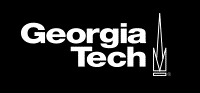 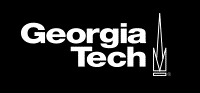 Kiosk ManagementOverviewQueue Waiting Rooms help advisors and front-desk staff easily manage the flow of walk-ins. Advisees check themselves into a Queue Waiting Room using a tablet or Kiosk device which is set up for a location specifically for such check-ins. Checking in creates an Advising Queue Case record for the advisee that can be tracked through the queue.Entering the KioskSelect the App Launcher.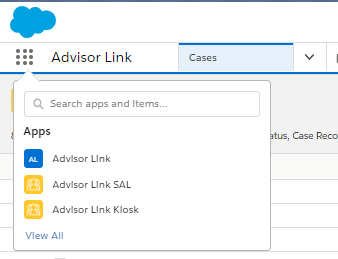 Select Advisor Link Kiosk.Select a location form the Kiosk List (i.e. Woodruff Building).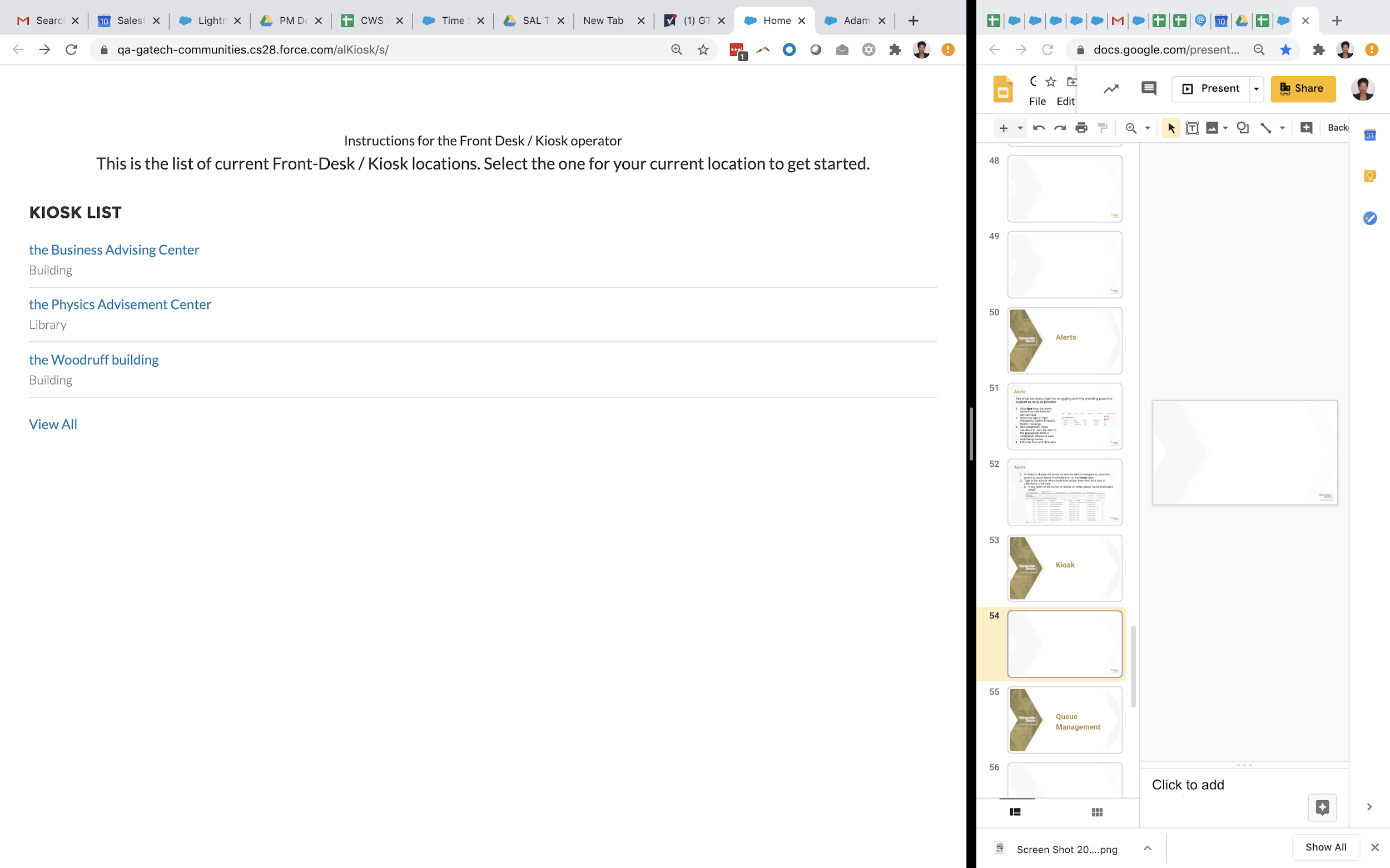 Select an available queue (i.e. ME Career).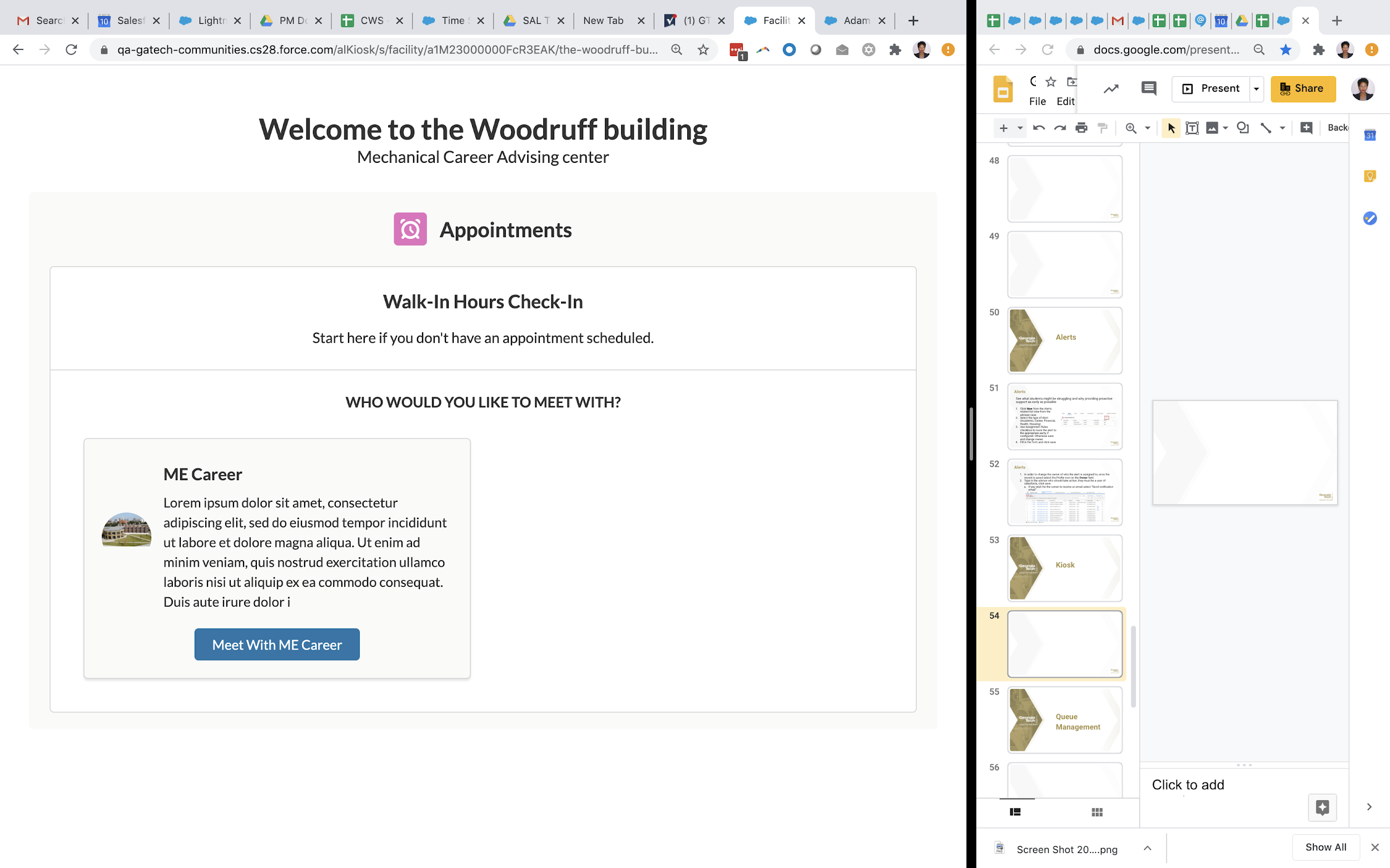 Checking in For A Walk-In AppointmentChoose a Walk-In Option.I’m here for myselfI’m here for someone else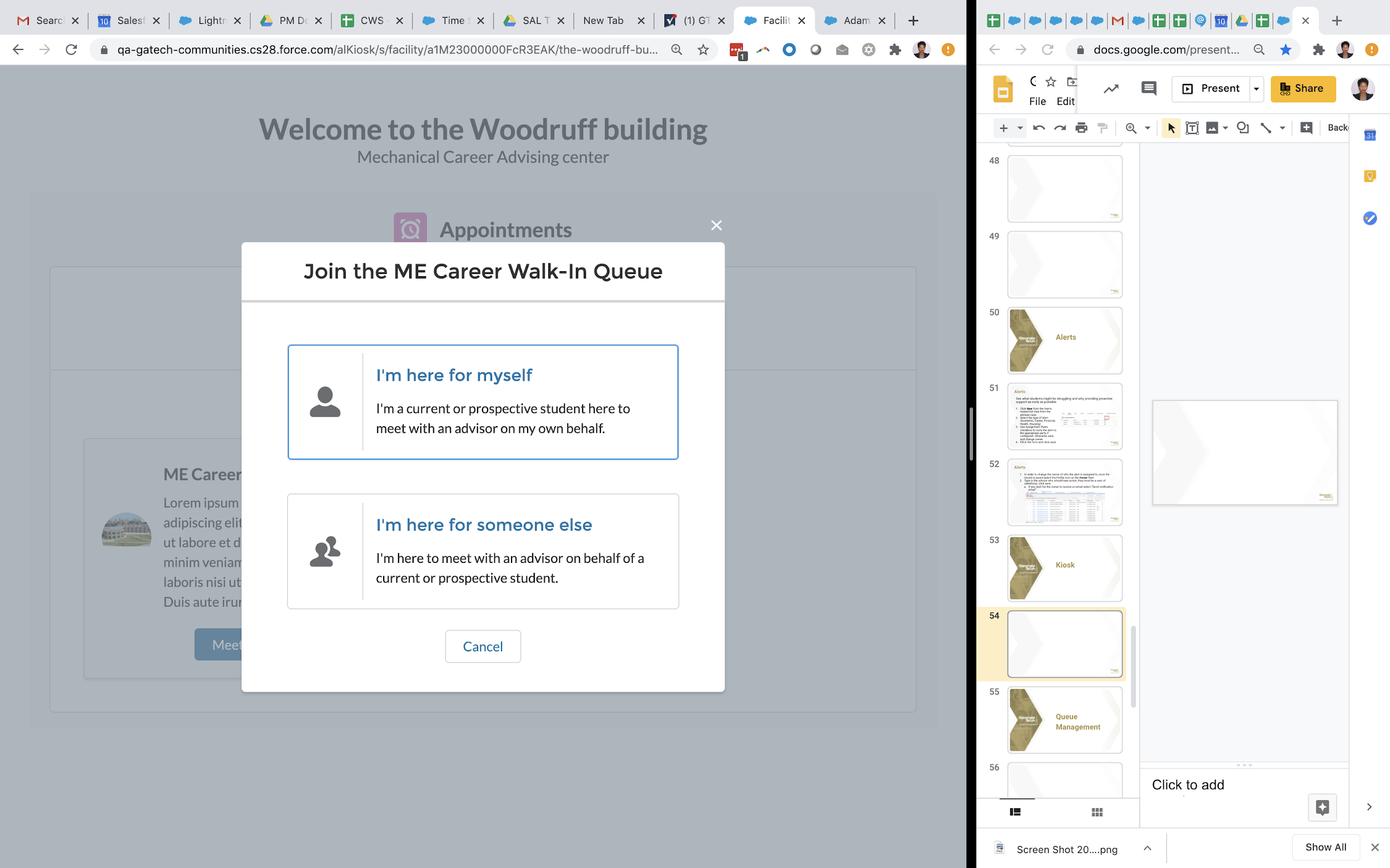 Enter Student Name and Student ID.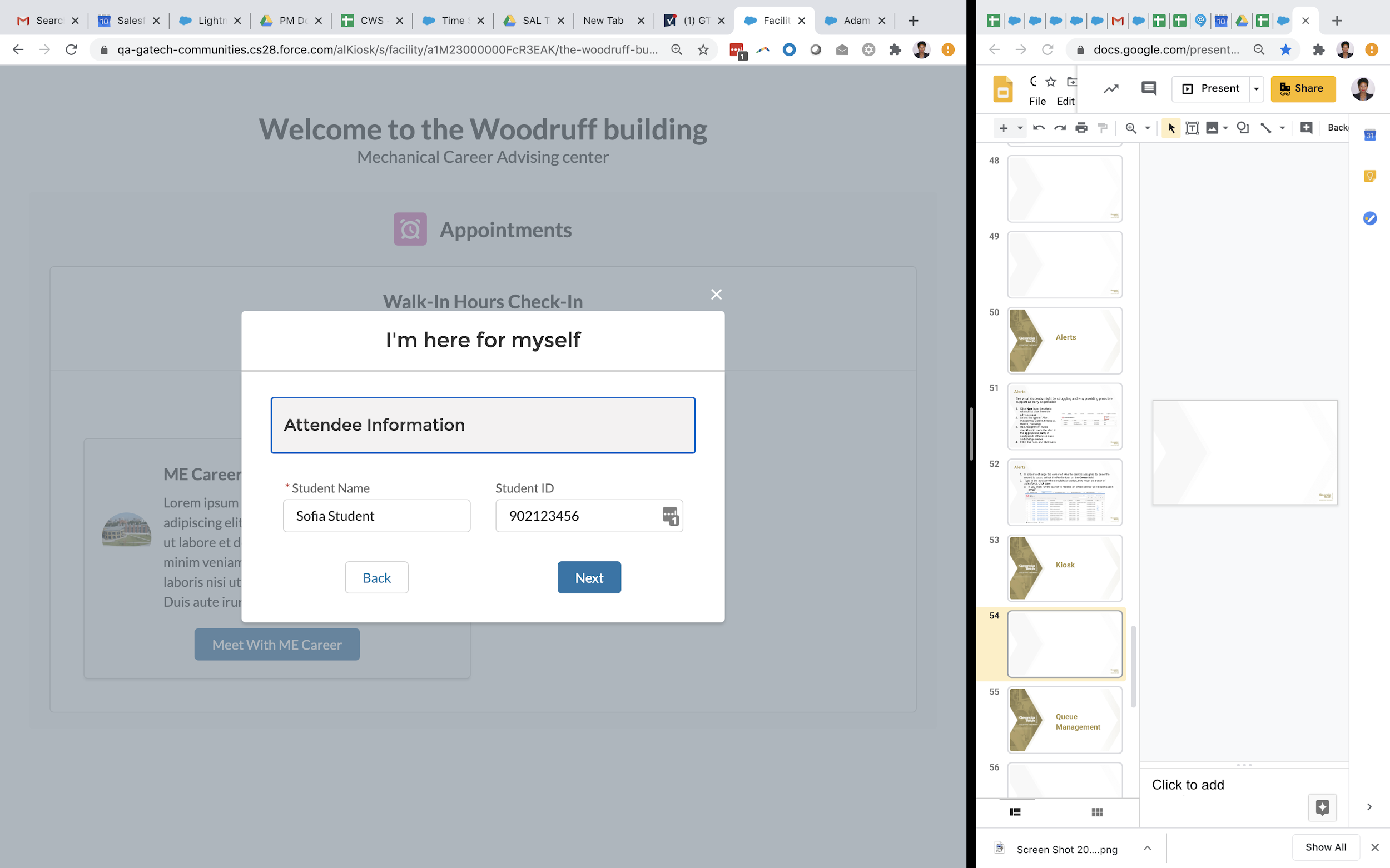 Select a Topic & Subtopic.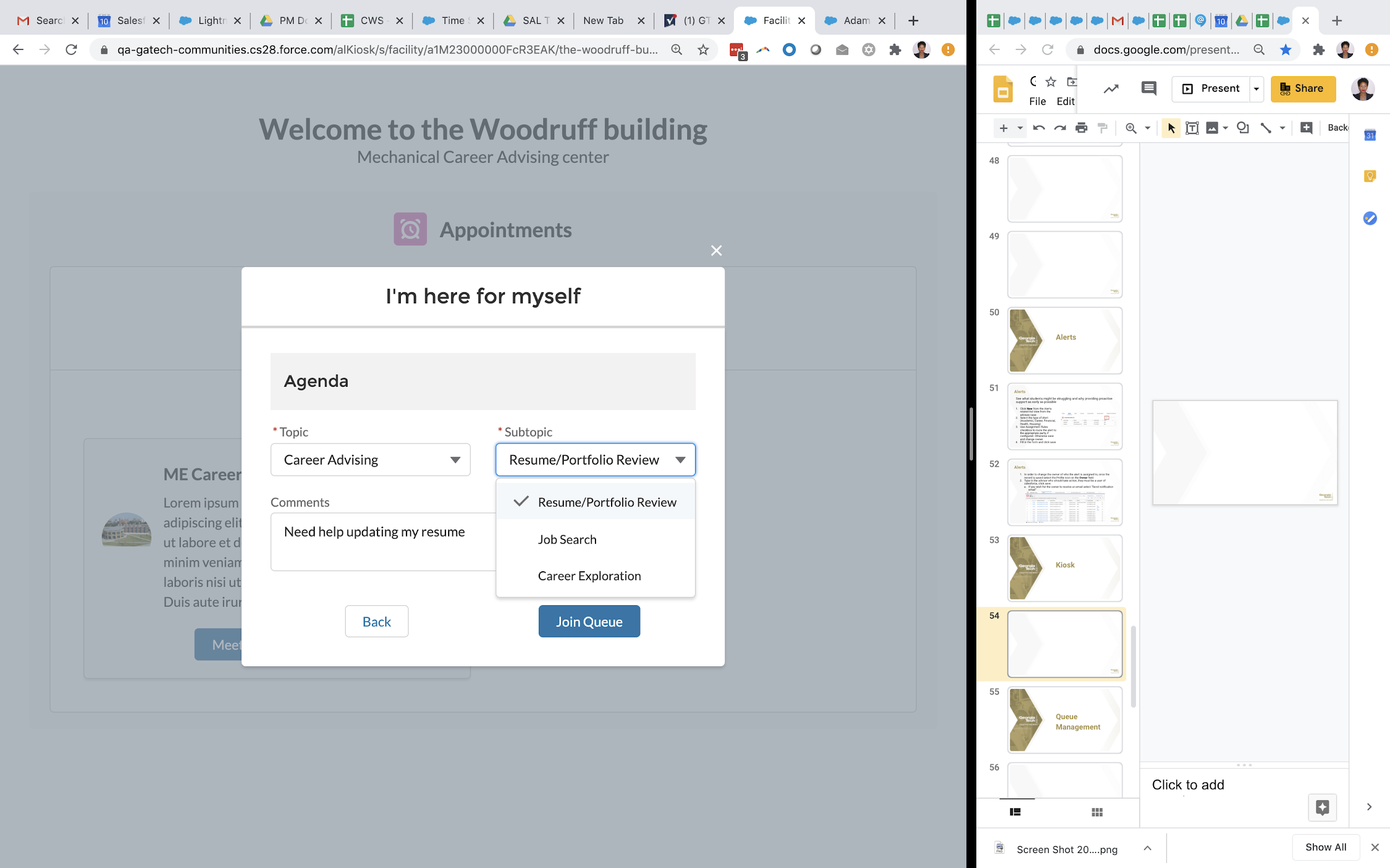 An Advising Queue Case record is created, and the status is Queued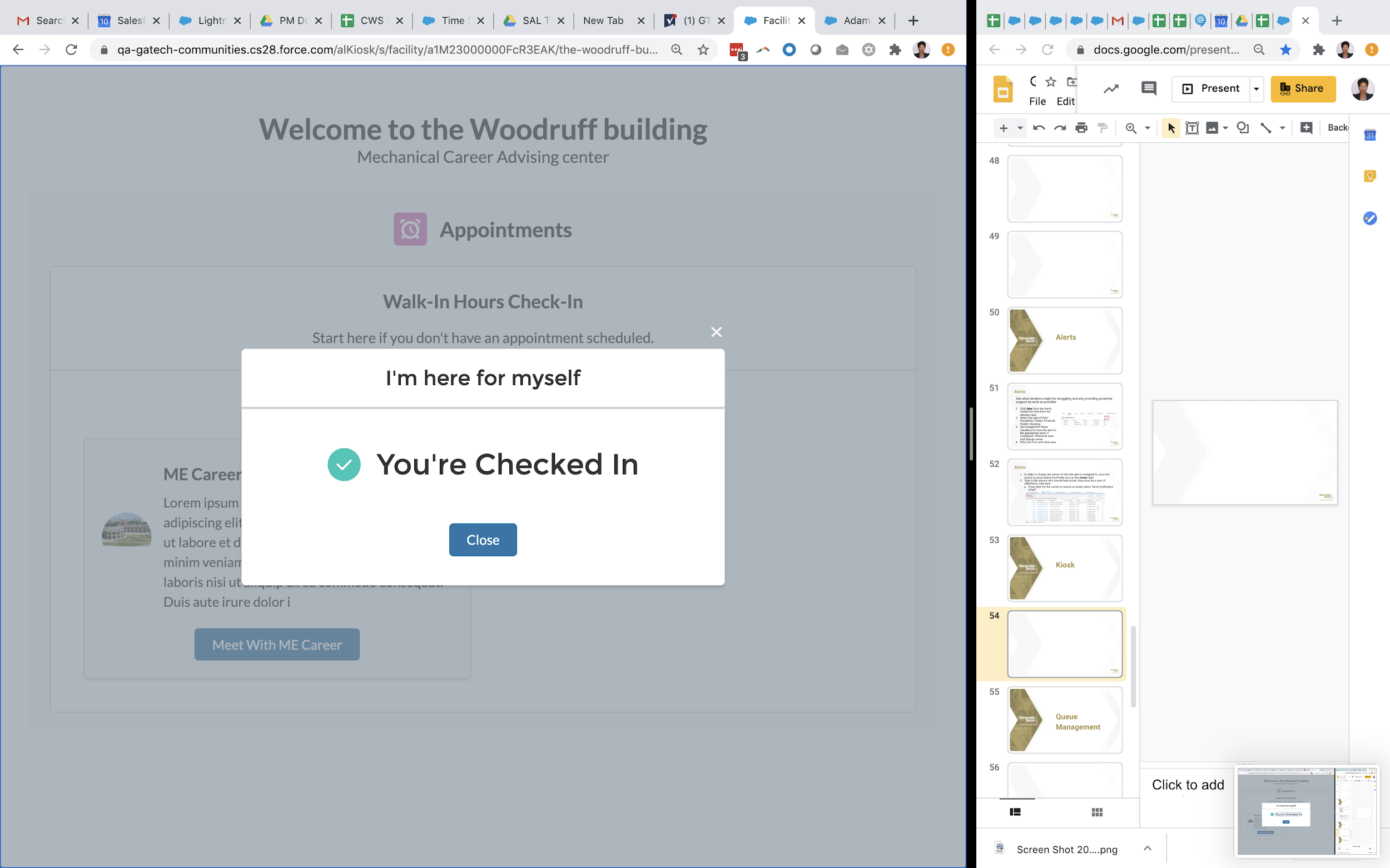 